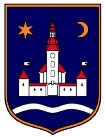 REPUBLIKA HRVATSKA				ZAGREBAČKA ŽUPANIJAOPĆINA POKUPSKO    Općinsko vijeće Temeljem članka 11. Zakona o lokalnoj i područnoj (regionalnoj) samoupravi (Narodne novine, broj 33/01, 60/01, 129/05, 109/07, 125/08, 36/09, 36/09, 150/11, 144/12, 19/13, 137/15, 123/17, 98/19) i članka 33. Statuta Općine Pokupsko (Glasnik Zagrebačke županije, br. 11/13 i 4/18) Općinsko vijeće Općine Pokupsko, na svojoj         sjednici održanoj dana              godine donosi  
ODLUKU o javnim priznanjima Općine PokupskoOPĆE ODREDBEČlanak 1.Ovom Odlukom utvrđuju se vrste javnih priznanja Općine Pokupsko, uvjeti za njihovo dodjeljivanje te tijela za provođenje postupka i dodjelu priznanja.Izrazi koji se koriste u ovoj Odluci, a imaju rodno značenje odnose se jednako na muški i ženski rod.Članak 2.Općina Pokupsko dodjeljuje priznanja fizičkim i pravnim osobama za iznimna postignuća i doprinos od osobitog značenja za razvitak i ugled Općine Pokupsko, a poglavito za uspjehe iz područja gospodarstva, znanosti, kulture, zdravstva i socijalne skrbi, odgoja i obrazovanja, sporta i tehničke kulture, zaštite okoliša te drugih javnih djelatnosti.Članak 3.Javna priznanja Općine Pokupsko su:Povelja o proglašenju počasnog građanina Općine Pokupsko,Priznanje  Općine Pokupsko za životno djelo,Grb Općine Pokupsko,Zahvalnica Općine Pokupsko.Članak 4.Godišnje se može dodijeliti samo jedno javno priznanje istoj fizičkoj ili pravnoj osobi.Članak 5.	Javna priznanja Općine dodjeljuju se fizičkoj osobi za života.	Iznimno od odredbe iz prethodnog stavka ovog članka, Priznanje Općine Pokupsko za životno djelo, Grb Općine Pokupsko i Zahvalnica Općine Pokupsko mogu se fizičkoj osobi dodijeliti i posmrtno. II. VRSTE JAVNIH PRIZNANJA, UVJETI I NAČIN NJIHOVE DODJELE1. Povelja o proglašenju počasnog građanina Općine PokupskoČlanak 6.Počasnim građaninom Općine Pokupsko može se proglasiti državljanin Republike Hrvatske ili strani državljanin koji je svojim radom i gospodarskim, kulturnim, političkim i drugim djelovanjem osobito zaslužan za napredak i promicanje ugleda Općine Pokupsko.Počasnim građaninom Općine Pokupsko može biti proglašena osoba koja ima prebivalište na području Općine Pokupsko.Članak 7.U jednoj kalendarskoj godini počasnim građaninom može se proglasiti samo jedna fizička osoba.Počasnom građaninu Općine Pokupsko uručuje se povelja počasnog građanina. 2. Priznanje Općine Pokupsko  za životno djeloČlanak 8. Priznanje Općine Pokupsko za životno djelo je javno priznanje koje se dodjeljuje fizičkoj osobi s prebivalištem na području Republike Hrvatske za cjelokupno postignuće na unapređivanju znanosti, gospodarstva, zdravstva i socijalne skrbi, sporta, umjetnosti, kulture, odgoja i obrazovanja i drugih oblika društvenog života, koje predstavlja izuzetan doprinos razvitku i ugledu Općine Pokupsko.Godišnje se može dodijeliti jedno Priznanje Općine Pokupsko za životno djelo.3. Grb Općine Pokupsko Članak 9.Grb Općine Pokupsko posebno je javno priznanje koje se dodjeljuje domaćim i stranim fizičkim i pravnim osobama za izuzetna ostvarenja u svim područjima djelatnosti gospodarskog i društvenog života Općine Pokupsko. Godišnje se mogu dodijeliti najviše tri Grba Općine Pokupsko. 4. Zahvalnica Općine PokupskoČlanak 10.	Zahvalnica Općine Pokupsko dodjeljuje se fizičkim i pravnim osobama prigodom njihovih obljetnica te drugih državnih i društvenih događanja, za opće priznatu djelatnost i postignuća kojom su pridonijeli razvoju ili promicanju značaja Općine Pokupsko.	U jednoj kalendarskoj godini može se dodijeliti najviše do 30 zahvalnica. III. POSTUPAK PODNOŠENJA PRIJEDLOGA I DODJELE JAVNIH PRIZNANJAČlanak 11.	Prijedlog za dodjelu Povelje o proglašenju počasnog građanina Općine Pokupsko, Priznanja Općine Pokupsko za životno djelo, Grba Općine Pokupsko i Zahvalnice Općine Pokupsko mogu dati:općinski načelnik, vijećnici Općinskoga vijeća,radna tijela Općinskoga vijeća, tijela mjesne samouprave teovlaštena tijela pravih osoba, političkih stranaka i udruga građana.Članak 12.	Prijedlog za dodjelu javnog priznanja podnosi se u pisanom obliku u Jedinstveni upravni odjel Općine Pokupsko. Pisani prijedlog za dodjelu javnog priznanja Općine Pokupsko obvezno sadrži slijedeće podatke: ime i prezime odnosno naziv podnositelja prijedloga, prebivalište ili sjedište podnositelja prijedloga, osobno ime ili naziv osobe na koju se prijedlog odnosi uz navođenje osnovnih podataka o osobi, naziv javnog priznanja i područje za koje se podnosi prijedlog te iscrpno obrazloženje prijedloga odnosno postignuća i doprinosa radi kojih se predlaže dodjela javnog priznanja Općine Pokupsko.Uz prijedlog predlagatelj je dužan priložiti odgovarajuću dokumentaciju (objavljene radove, analize, prikaze, stručne kritike i ocjene, natjecateljske rezultate i sl.) kojom se potvrđuju navodi iz prijedloga.Članak 13.	Do utvrđivanja prijedloga za dodjelu javnih priznanja općinski načelnik može zatražiti i druge podatke osim onih iz prethodnog članka. Članak 14.	Odluku o dodjeli javnih priznanja donosi Općinsko vijeće Općine Pokupsko.Javna priznanja uručuju Načelnik ili predsjednik Općinskog vijeća.	Dodjela Povelje o proglašenju počasnog građanina Općine Pokupsko, Priznanja Općine Pokupsko za životno djelo, Grba Općine Pokupsko i Zahvalnice Općine Pokupsko obavlja se na svečanoj sjednici Općinskog vijeća u povodu Dana Općine Pokupsko.Članak 15.	U Jedinstvenom upravnom odjelu Općine Pokupsko ustrojava se i čuva očevidnik dobitnika javnih priznanja Općine Pokupsko.	Odluke o dodjeli javnih priznanja Općine Pokupsko objavljuju se u „Glasniku Zagrebačke županije“. Članak 16.	Ukoliko javno priznanje nije uručeno nagrađenom za života, uručiti će se članovima njegove obitelji, odnosno zakonskim nasljednicima. Članak 17.Ova Odluka stupa na snagu osmog dana od dana objave u  „Glasniku Zagrebačke županije“. KLASA: URBROJ: Pokupsko,                                                                                              								                			  Predsjednik Općinskog vijeća									   Stjepan Sučec